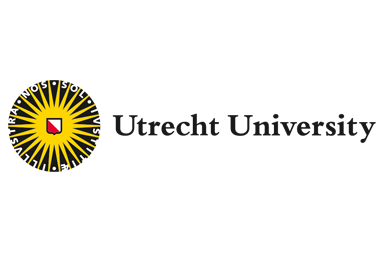 Summerschool schedule 2021Developmental psychopathology and psychological assessment in childhood and adolescenceWeek 1Week 1Week 1TopicPreparation/literature/assignmentsMonday – August 16th Monday – August 16th Monday – August 16th 09:00 – 09:3009:30 – 10:1510:30 – 12:3013:00 – 14:3014:30 – finishedWelcomeTheoretical tutorial Clinical tutorialClinical tutorial Study timeYolanda & HelenYolanda HelenHelenWelcome Developmental psychopathology: an introductionDiagnostic decision makingComplaint analysis case Anna and intake conversationsRead: ADHD & ODD/CDExam preparation: ADHD & ODD/CDAssignments ADHD & ODD/CDTuesday – August 17thTuesday – August 17thTuesday – August 17th09:00 – 11:00 11:15 – 12:15 12:45 – 14:4514:45 - finishedTheoretical tutorialCase studyClinical tutorialStudy timeYolanda(Helen)HelenExam ADHD & ODD/CD and additional knowledgeIntake and complaint analysis case study BenClustering complaints case AnnaRead: criteria severity analysisRead: Anxiety disorders & Mood disorders Exam preparation: Anxiety disorders & Mood disordersWednesday – August 18thWednesday – August 18thWednesday – August 18th09:00 – 11:00 11:15 – 12:4513:15 – 14:15 14:30 – 16:0016:00 - finishedTheoretical tutorialClinical tutorialCase studyClinical tutorialStudy timeYolandaHelen(Helen)HelenExam Anxiety disorders & Mood disorders and additional knowledgeSeverity analysis case study AnnaSeverity analysis case study Ben, using questionnaires Problem analysis 1: formulating descriptive hypotheses case AnnaAssignment Mood disordersFrick et al., page 25-45 methodological issues Thursday – August 19thThursday – August 19thThursday – August 19th09:00 – 12:3013.00 – 14.0014:00 – finishedTheoretical tutorial Case studyStudy timeYolanda(Helen)Introduction team based learningPreparing presentations ADHD & ODD/CD & Mood disordersPresentations ADHD & ODD/CD & Mood disorders and discussionProblem analysis case study Ben: formulating descriptive hypothesesAssignment differential analysisFriday – August 20thFriday – August 20thFriday – August 20th09:00 – 11:00 11:15 – 13:1513:15– finishedClinical tutorialCase studyStudy timeHelen(Helen)Problem analysis 2: testing problem hypotheses case Anna and classificationTesting descriptive hypotheses case Ben and preparing presentationsPreparing case presentations Week 2Week 2Week 2TopicPreparation/literature/assignmentsMonday – August 23th Monday – August 23th Monday – August 23th Monday – August 23th Monday – August 23th Monday – August 23th 09:00 – 12:00 12:30 – 14:30 14:30 – finishedClinical tutorialClinical tutorial Study timeAll EsméeCase presentations, feedback and introduction explanatory analysisExplanatory analysis and social emotional wellbeingRead: ASD & Eating disordersExam preparation: ASD & Eating disordersTuesday – August 24th Tuesday – August 24th Tuesday – August 24th Tuesday – August 24th Tuesday – August 24th Tuesday – August 24th 09:00 – 11:00 11:15 – 13:1513:45 – 15:4515:45 – finishedTheoretical tutorialCase studyClinical tutorialStudy timeYolanda(Esmée)EsméeExam ASD & Eating disordersCase Ben: preparing diagnostic scenario and 1 explanatory hypothesisExplanatory analysis, transactional models and intelligenceAssignments ASD & Eating disordersWatch/read: intelligenceWednesday – August 25th   Wednesday – August 25th   Wednesday – August 25th   Wednesday – August 25th   Wednesday – August 25th   Wednesday – August 25th   9:00 – 10:0010:15 – 12:1513:00 – 16:00 16:00 – finishedCase studyClinical tutorialTheoretical tutorialStudy time(Helen)HelenYolandaEnvironmental explanations for case BenExplanatory analysis and assessing intelligence for case Ben Team based learning and preparing presentations Anxiety disorders/differential diagnoses & ASD & Eating disordersPresentations Anxiety disorders/differential diagnoses & ASD & Eating disordersRead: Frick et al., chapter 15 Integrating and interpreting assessment informationWatch/read: Executive functionsThursday – August 26th  Thursday – August 26th  Thursday – August 26th  Thursday – August 26th  Thursday – August 26th  Thursday – August 26th  09:00 – 11:0011:30 – 13:3014:00 – 15:3015:30 – finishedCase studyClinical tutorialCase studyStudy time(Esmée)Esmée(Esmée)Interpreting results Explanatory analysis and executive functionsNeuropsychological assessment case Ben and preparing presentationsPrepare presentationsFriday – August 27st  Friday – August 27st  Friday – August 27st  Friday – August 27st  Friday – August 27st  Friday – August 27st  09:00 – 11:00 11:30 – 12:3013:00 – 14:0014:30 Clinical tutorialCase studyClinical tutorialDrinks @ city centerAll(Esmée)EsméeAllCase presentations Towards the indication analysisIndication analysis, grades and course evaluationCelebrate, certificates